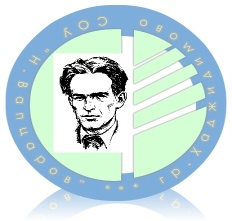       Средно училище „Никола Йонков Вапцаров”, гр. Хаджидимово, обл. Благоевград                            тел. 0879 400 555                    e-mail: vaptsarov_hdm@abv.bgУтвърждавам:Директор – В. ПетрелийскаГ Р А Ф И Кза часовете на Психологапо проект „Приобщаващо образование“, ІІ срок на учебна 2021/2022 годинаГрупа Име и фамилия на преподавателяДен от седмицатаЧас на провежданеКонсултиране на ученици, с рисково поведение и риск за отпадане от училищеЕкатерина КъшеваПонеделник0800 – 1200Консултиране на ученици, с рисково поведение и риск за отпадане от училищеЕкатерина КъшеваВторник0800 – 1200Консултиране на ученици, с рисково поведение и риск за отпадане от училищеЕкатерина КъшеваСряда0800 – 1200Консултиране на ученици, с рисково поведение и риск за отпадане от училищеЕкатерина Къшевачетвъртък0800 – 1200Консултиране на ученици, с рисково поведение и риск за отпадане от училищеЕкатерина Къшевапетък0800 – 1200